06.2022 – н.в.                    безработнаяВолчанская Наталья Васильевна Волчанская Наталья Васильевна Волчанская Наталья Васильевна Волчанская Наталья Васильевна Дата и место рождения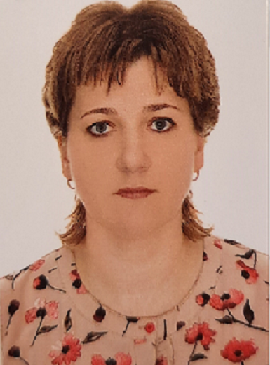 Дата и место рождения18.05.1985 года, хутор Ковылкин, Тацинского района ,Ростовской области.18.05.1985 года, хутор Ковылкин, Тацинского района ,Ростовской области.ОбразованиеОбразованиеВысшее, 2015 год – Южный федеральный университетВысшее, 2015 год – Южный федеральный университетСпециальность
по образованиюСпециальность
по образованиюУчитель истории Учитель истории Учёная степеньУчёная степень Нет НетЯвляется ли депутатомвыборных органов властиЯвляется ли депутатомвыборных органов властиДепутат  Собрания депутатов Ковылкинского сельского поселенияДепутат  Собрания депутатов Ковылкинского сельского поселенияЧлен Партии 
Член Партии 
Номер партийного билета : 77380045Номер партийного билета : 77380045ТРУДОВАЯ ДЕЯТЕЛЬНОСТЬТРУДОВАЯ ДЕЯТЕЛЬНОСТЬТРУДОВАЯ ДЕЯТЕЛЬНОСТЬТРУДОВАЯ ДЕЯТЕЛЬНОСТЬ2007 – 2008гг.2007 – 2008гг.Старшая вожатая, Ковылкинская средняя общеобразовательная школа, х. Ковылкин, тацинский район, Ростовская область.Старшая вожатая, Ковылкинская средняя общеобразовательная школа, х. Ковылкин, тацинский район, Ростовская область.2008 – 06.20222008 – 06.2022Воспитатель МДБОУ Ковылкинский детский сад «Колосок», х. Ковылкин, Тацинский район,   Ростовская областьВоспитатель МДБОУ Ковылкинский детский сад «Колосок», х. Ковылкин, Тацинский район,   Ростовская область